ნახაზი N1: მაგიდა ერთი ტუმბოთი - 1200 X600 X 750   მაგიდა უნდა დამზადდეს 18მმ-იანი ლამინირებული დ.ს.პ-სგან, ესკიზის შესაბამისად. საერთო ზომები:  სიგრძე: 1 200 მმ სიგანე: 600 მმ სიმაღლე: 750 მმ მაგიდის ქვედა ფასადის ზურგი/მაგიდის შუბლი/მაგიდის ქვედა გამყოფი ტიხარი: 350მმ მაგიდის ზედაპირის გასქელება: 36 მმ-იანი მაგიდის ზედაპირის გასქელების სიგანე: არანაკლებ 3სმ მაგიდის ზედაპირის წიბო:  2მმ-იანი პლასტიკით დაფარული იატაკის საფარის დაზიანების თავიდან ასაცილებლად, მაგიდის ფეხებს უნდა გააჩნდეთ დამცავი სამაგრები, ე.წ. „ფეხის ქოშები“  ტუმბო - 400 X 450 X 600  ტუმბო უნდა დამზადდეს 18 მმ. ლამინირებული დ.ს.პ-სგან, ესკიზის შესაბამისად. საერთო ზომები:  სიგრძე: 400 მმ სიმაღლე: 600 მმ  სიგანე: 450 მმ ტუმბოს ბაზა (ფეხის სიგრძე)  -  8 სმ ტუმბოს ფასადის წიბო: 1 მმ-იანი პლასტიკით დაფარული სახელური: ლითონის, არანაკლებ 96მმ სიგრძისა უჯრები: სამი თანაბარი ზომის უჯრა, რომელიც უნდა მოძრაობდეს მაღალხარისხიან ტელესკოპურ სალასკებზეუჯრის ძირი:  არანაკლებ 3მმ-იანი ლამინირებული დ.ვ.პ მექანიზმი (სალასკა): სიგრძე - არანაკლებ 40სმ, გაშლილ მდგომარეობაში - არანაკლებ 80სმ; სიმაღლე - არანაკლებ 4სმ; სიგანე - არანაკლებ 1სმ; მეტალის სისქე - არანაკლებ 1მმ; არანაკლებ სამ პოზიციაზე შლადი. იატაკის საფარის დაზიანების თავიდან ასაცილებლად, ტუმბოს ფეხებს უნდა გააჩნდეთ დამცავი სამაგრები, ე.წ. „ფეხის ქოშები“  ფერი - ღია ხის ფერი 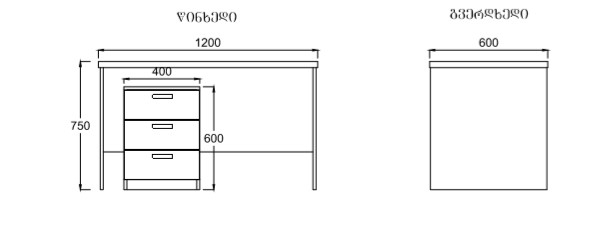 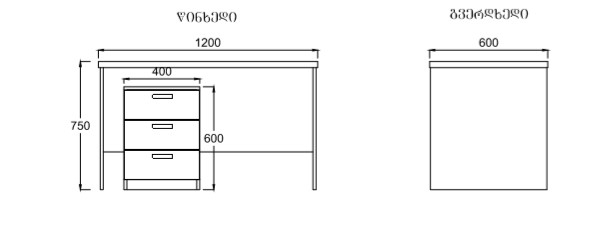 ნახაზი N2: სამუშაო მაგიდა 1200 X 600 X 750  მაგიდა უნდა დამზადდეს 18მმ-იანი ლამინირებული დ.ს.პ-სგან, ესკიზის შესაბამისად. საერთო ზომები:  სიგრძე: 1 200 მმ სიგანე: 600 მმ სიმაღლე: 750 მმ მაგიდის ქვედა ფასადის ზურგი/მაგიდის შუბლი/მაგიდის ქვედა გამყოფი ტიხარი: 500მმ მაგიდის ზედაპირის გასქელება: 36 მმ-იანი მაგიდის ზედაპირის გასქელების სიგანე: არანაკლებ 3სმ მაგიდის ზედაპირის წიბო:  2მმ-იანი პლასტიკით დაფარული იატაკის საფარის დაზიანების თავიდან ასაცილებლად, მაგიდის ფეხებს უნდა გააჩნდეთ დამცავი სამაგრები, ე.წ. „ფეხის ქოშები“  ფერი - ღია ხის ფერი 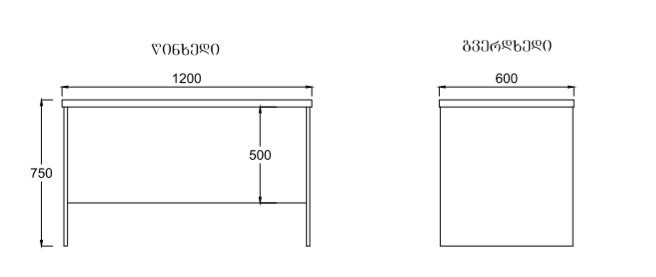 ნახაზი N3: კომპიუტერის მაგიდა 1200 X 600 X 750	 მაგიდა უნდა დამზადდეს 18მმ-იანი ლამინირებული დ.ს.პ-სგან, ესკიზის შესაბამისად.საერთო ზომები:სიგრძე: 1 200 მმ სიგანე: 600 მმ სიმაღლე: 750 მმ მაგიდის ქვედა ფასადის ზურგი/მაგიდის შუბლი/მაგიდის ქვედა გამყოფი ტიხარი: 350მმპროცესორის სათავსოს ბაზა (ფეხის სიგრძე): 8 სმ მაგიდის ზედაპირის გასქელება: 36 მმ-იანი მაგიდის ზედაპირის გასქელების სიგანე: არანაკლებ 3სმ მაგიდის ზედაპირის წიბო:  2მმ-იანი პლასტიკით დაფარული იატაკის საფარის დაზიანების თავიდან ასაცილებლად, მაგიდის ფეხებს უნდა გააჩნდეთ დამცავი სამაგრები, ე.წ. „ფეხის ქოშები“  მაგიდას უნდა გააჩნდეს: სათავსო პროცესორისათვის ესკიზის შესაბამისი; მოძრავი თარო კლავიატურისთვის (მცოცავ/გორგოლაჭიან სალასკებზე);დამატებითი ღია თარო (პროცესორის სათავსოს ზემოთ); ფერი - ღია ხის ფერი  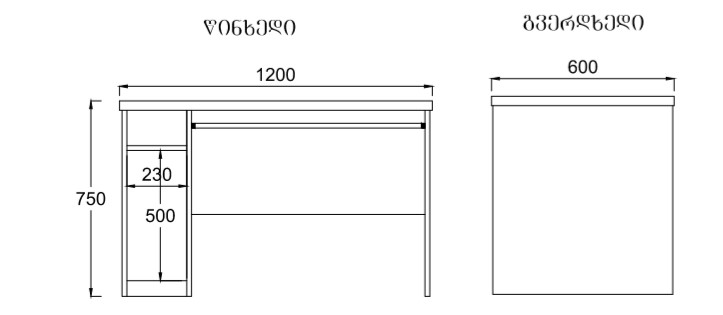 ნახაზი N4: სამუშაო მაგიდა მისადგმელით 1400 X 720 X 750  მაგიდა უნდა დამზადდეს 18მმ-იანი ლამინირებულისაერთო ზომები:  სიგრძე: 1 400 მმ სიგანე: 720 მმ სიმაღლე: 750 მმ მაგიდის ქვედა ფასადის ზურგი/მაგიდის შუბლი/მაგიდის ქვედა გამყოფი ტიხარი: 350მმმაგიდის ზედაპირის გასქელება: 36 მმ-იანი მაგიდის ზედაპირის გასქელების სიგანე: არანაკლებ 3სმ მაგიდის ზედაპირის წიბო:  2მმ-იანი პლასტიკით დაფარული იატაკის საფარის დაზიანების თავიდან ასაცილებლად, მაგიდის ფეხებს უნდა გააჩნდეთ დამცავი სამაგრები, ე.წ. „ფეხის ქოშები“  ტუმბო - 400 X 450 X 600  ტუმბო უნდა დამზადდეს 18 მმ. ლამინირებული დ.ს.პ-სგან, ესკიზის შესაბამისად. საერთო ზომები:  სიგრძე: 400 მმ სიმაღლე: 600 მმ  სიგანე: 450 მმ ტუმბოს ბაზა (ფეხის სიგრძე)  -  8 სმ ტუმბოს ფასადის წიბო: 1 მმ-იანი პლასტიკით დაფარული სახელური: ლითონის, არანაკლებ 96მმ სიგრძისა უჯრები: სამი თანაბარი ზომის უჯრა, რომელიც უნდა მოძრაობდეს მაღალხარისხიან ტელესკოპურ სალასკებზეუჯრის ძირი:  არანაკლებ 3მმ-იანი ლამინირებული დ.ვ.პ მექანიზმი (სალასკა): სიგრძე - არანაკლებ 40სმ, გაშლილ მდგომარეობაში - არანაკლებ 80სმ; სიმაღლე - არანაკლებ 4სმ; სიგანე - არანაკლებ 1სმ; მეტალის სისქე - არანაკლებ 1მმ; არანაკლებ სამ პოზიციაზე შლადი. იატაკის საფარის დაზიანების თავიდან ასაცილებლად, ტუმბოს ფეხებს უნდა გააჩნდეთ დამცავი სამაგრები, ე.წ. „ფეხის ქოშები“  მისადგმელი - 1100 X 600 X 750 მაგიდა უნდა დამზადდეს არანაკლებ 18მმ-იანი ლამინირებული დ.ს.პ-სგან, ესკიზის შესაბამისად. საერთო ზომები:  სიგრძე: 1 100 მმ სიგანე: 600 მმ სიმაღლე: 750 მმ მაგიდის ქვედა ფასადის ზურგი/მაგიდის შუბლი/მაგიდის ქვედა გამყოფი ტიხარი: 350მმმაგიდის ზედაპირის გასქელება: 36 მმ-იანი მაგიდის ზედაპირის გასქელების სიგანე: არანაკლებ 3სმ მაგიდის ზედაპირის წიბო:  2მმ-იანი პლასტიკით დაფარული იატაკის საფარის დაზიანების თავიდან ასაცილებლად, მაგიდის ფეხებს უნდა გააჩნდეთ დამცავი სამაგრები, ე.წ. „ფეხის ქოშები“ ფერი - ღია ხის ფერი 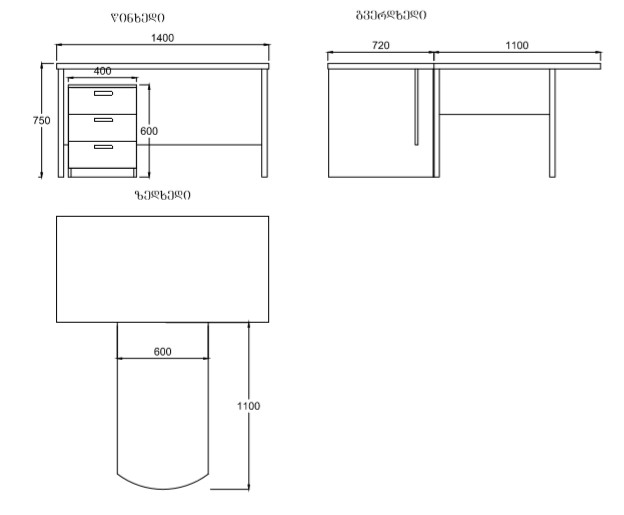 ნახაზი N5: ტუმბო საკეტით - 450 X 600 X 750  (გორგოლაჭებითა და საკეტით) ტუმბო უნდა დამზადდეს 18 მმ ლამინირებული დ.ს.პ - სგან, ესკიზის შესაბამისად. საერთო ზომები:  სიგრძე: 450 მმ სიგანე: 600 მმ სიმაღლე: 750 მმ  ტუმბოს გორგოლაჭის სიმაღლე -  არანაკლებ 5 სმ ტუმბოს ფასადის წიბო: 1 მმ-იანი პლასტიკით დაფარული; ტუმბოს უნდა გააჩნდეს 1 (ერთი) ღია თარო და 1 (ერთი) სათავსო მეტალის სახელურით და საკეტით. სახელური: ლითონის, არანაკლებ 96მმ სიგრძისა; ფერი - ღია ხის ფერი 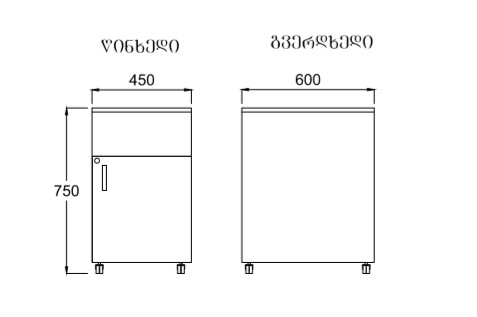 ნახაზი N6: დაბალი კარადა - 900 X 400 X 500 კარადა უნდა დამზადდეს 18 მმ. ლამინირებული დ.ს.პ - სგან, ესკიზის შესაბამისად. საერთო ზომები:  სიგრძე: 900 მმ სიგანე - 400 მმ სიმაღლე - 500 მმ  კარადის ბაზა (ფეხის სიგრძე)  - 8 სმ კარადის ფასადის წიბო: 1 მმ-იანი პლასტიკით დაფარული; სახელური: ლითონის, არანაკლებ 96მმ სიგრძისა; იატაკის საფარის დაზიანების თავიდან ასაცილებლად, კარადის ფეხებს უნდა გააჩნდეთ დამცავი სამაგრები, ე.წ. „ფეხის ქოშები“   ფერი - ღია ხის ფერი 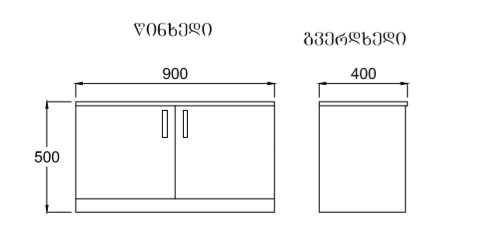 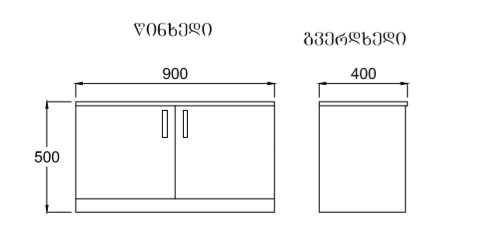 ნახაზი N7: ნახევრად ღია კარადა  1900 X 800 X 400  კარადა უნდა დამზადდეს 18 მმ. ლამინირებული საერთო ზომები:  სიგრძე: 800 მმ სიმაღლე - 1 900 მმ  სიგანე - 400 მმ კარადის ბაზა (ფეხის სიგრძე)  - 8 სმ კარადის ფასადის წიბო: 1 მმ-იანი პლასტიკით დაფარული; კარადის ზურგი: არანაკლებ 3მმ ლამინირებული დ.ვ.პ; სახელური: ლითონის, არანაკლებ 96მმ სიგრძისა; იატაკის საფარის დაზიანების თავიდან ასაცილებლად, ტუმბოს ფეხებს უნდა გააჩნდეთ დამცავი სამაგრები, ე.წ. „ფეხის ქოშები“; 3 (სამი) ღია და 2 (ორი) დახურული თაროთი. ყველა თარო უნდა იყოს ერთი და იმავე სიმაღლის. ფერი - ღია ხის ფერი. 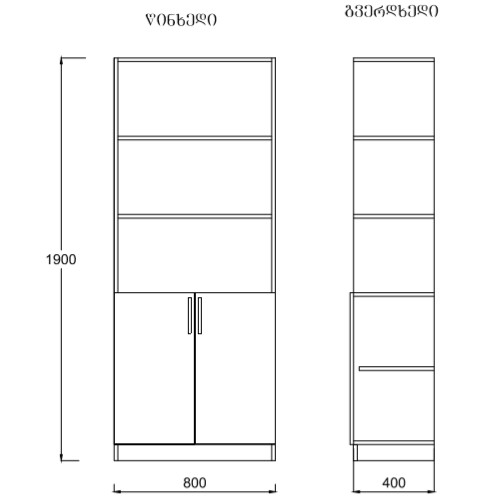 ნახაზი N8: კარადა ღია თაროებით 1900 X 800 X 400  კარადა უნდა დამზადდეს 18 მმ. ლამინირებული საერთო ზომები:  სიგრძე: 800 მმ სიმაღლე - 1 900 მმ  სიგანე - 400 მმ კარადის ბაზა (ფეხის სიგრძე)  -  8 სმ კარადის ფასადის წიბო: 1 მმ-იანი პლასტიკით დაფარული; კარადის ზურგი: არანაკლებ 3მმ ლამინირებული დ.ვ.პ; იატაკის საფარის დაზიანების თავიდან ასაცილებლად, ტუმბოს ფეხებს უნდა გააჩნდეთ დამცავი სამაგრები, ე.წ. „ფეხის ქოშები“ ; 5 (ხუთი) ღია თაროთი. ყველა თარო უნდა იყოს ერთი და იმავე სიმაღლის. ფერი - ღია ხის ფერი. 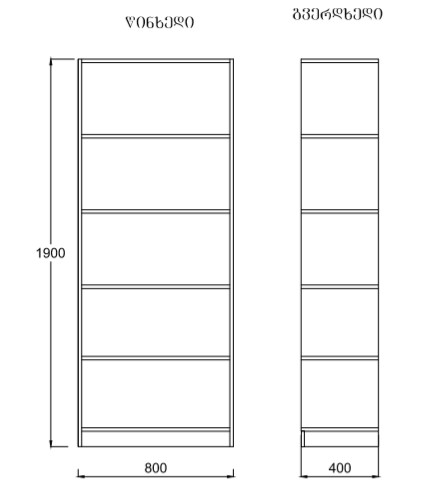 ნახაზი N9: კარადა მინის კარით 1900 X 800 X 500 კარადა უნდა დამზადდეს 18 მმ. ლამინირებული საერთო ზომები:  სიგრძე: 800 მმ სიმაღლე - 1 900 მმ  სიგანე - 500 მმ კარადის ბაზა (ფეხის სიგრძე) - 8 სმ კარადის ფასადის წიბო: 1 მმ-იანი პლასტიკით დაფარული; კარადის ზურგი: არანაკლებ 3მმ ლამინირებული დ.ვ.პ; სახელური: ლითონის, არანაკლებ 96მმ სიგრძისა; იატაკის საფარის დაზიანების თავიდან ასაცილებლად, ტუმბოს ფეხებს უნდა გააჩნდეთ დამცავი სამაგრები, ე.წ. „ფეხის ქოშები“ ; 5 (ხუთი) დახურული თაროთი. შუშა - გამჭირვალე, ჩარჩოში ჩასმული, მეტალის სახელურით.  ფერი - ღია ხის ფერი. 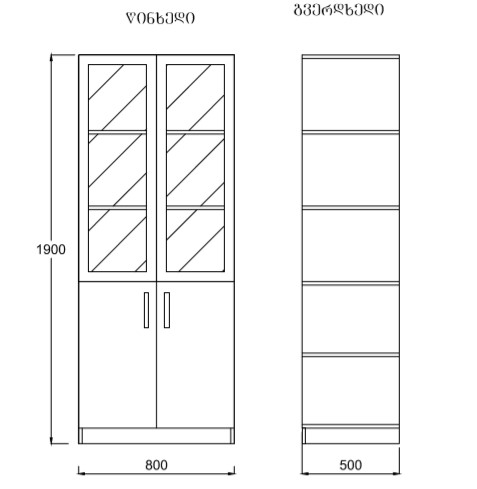 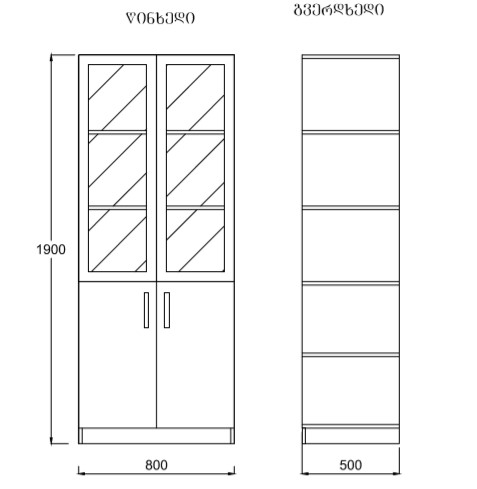 ნახაზი N10: კომბინირებული კარადა 450 X 600 X 750  კარადა უნდა დამზადდეს 18 მმ. ლამინირებული საერთო ზომები:  სიგრძე: 1 200 მმ სიმაღლე: 1 900 მმ  სიგანე: 500 მმ კარადის ბაზა (ფეხის სიგრძე): 8 სმ  კარადის ფასადის წიბო: 1 მმ-იანი პლასტიკით დაფარული; კარადის ზურგი: არანაკლებ 3მმ ლამინირებული დ.ვ.პ; სახელური: ლითონის, არანაკლებ 96მმ სიგრძისა; იატაკის საფარის დაზიანების თავიდან ასაცილებლად, ტუმბოს ფეხებს უნდა გააჩნდეთ დამცავი სამაგრები, ე.წ. „ფეხის ქოშები“ ; კარადა გაყოფილია ორ სექციად, 3 ღია და 2 დახურული თარო კარით. ტანსაცმლის სექციაში განთავსებულია ზედა თარო და ქრომირებული მეტალის მილით, მილტუჩით. ყველა თარო უნდა იყოს ერთი და იმავე სიმაღლის. ფერი - ღია ხის ფერი 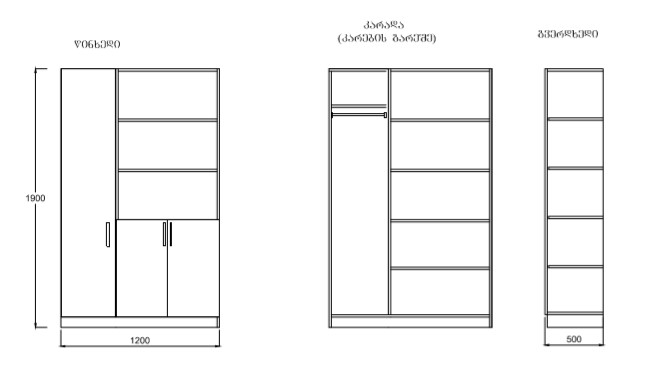 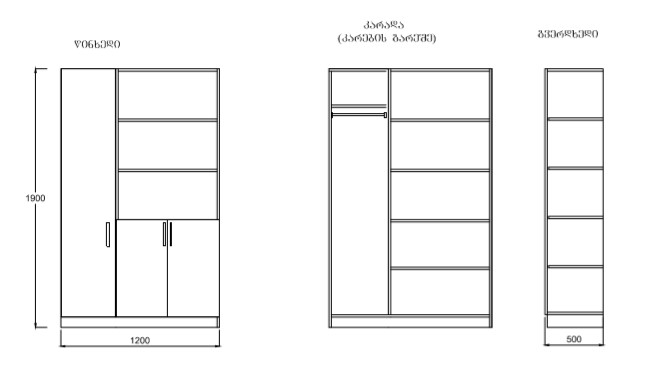 ნახაზი N11: გასახდელი კარადა საკეტით 1800 X 660 X 450 კარადა უნდა დამზადდეს 18 მმ. ლამინირებული დ.ს.პ - სგან, ესკიზის შესაბამისად. საერთო ზომები:  სიგრძე: 660 მმ სიმაღლე: 1 800 მმ  სიგანე: 450 მმ კარადის ბაზა (ფეხის სიგრძე): 8 სმ  კარადის ფასადის წიბო: 1 მმ-იანი პლასტიკით დაფარული; კარადის ზურგი: არანაკლებ 3მმ ლამინირებული დ.ვ.პ; სახელური: ლითონის, არანაკლებ 96მმ სიგრძისა; იატაკის საფარის დაზიანების თავიდან ასაცილებლად, ტუმბოს ფეხებს უნდა გააჩნდეთ დამცავი სამაგრები, ე.წ. „ფეხის ქოშები“ ; გასახდელი კარადა შედგება ზედა და ქვედა თაროებისგან, ტანსაცმლის საკიდისა (ორკაუჭიანი) და საკეტისაგან. ფერი - ღია ხის ფერი 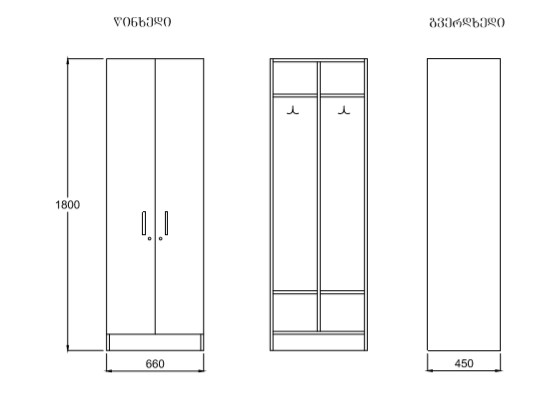 ნახაზი N12: დახურული კარადა საკეტით 1900 X 800 X 400 კარადა უნდა დამზადდეს 18 მმ. ლამინირებული დ.ს.პ - სგან, ესკიზის შესაბამისად. საერთო ზომები:  სიგრძე: 800 მმ სიმაღლე: 1 900 მმ  სიგანე: 400 მმ კარადის ბაზა (ფეხის სიგრძე): 8 სმ კარადის ფასადის წიბო: 1 მმ-იანი პლასტიკით დაფარული; კარადის ზურგი: არანაკლებ 3მმ ლამინირებული დ.ვ.პ; სახელური: ლითონის, არანაკლებ 96მმ სიგრძისა; იატაკის საფარის დაზიანების თავიდან ასაცილებლად, ტუმბოს ფეხებს უნდა გააჩნდეთ დამცავი სამაგრები, ე.წ. „ფეხის ქოშები“ ; დახურული კარადა შედგება 5 (ხუთი) შიდა სათავსოსგან, საკეტით. ყველა სათავსო უნდა იყოს ერთი და იმავე სიმაღლის. ფერი - ღია ხის ფერი. 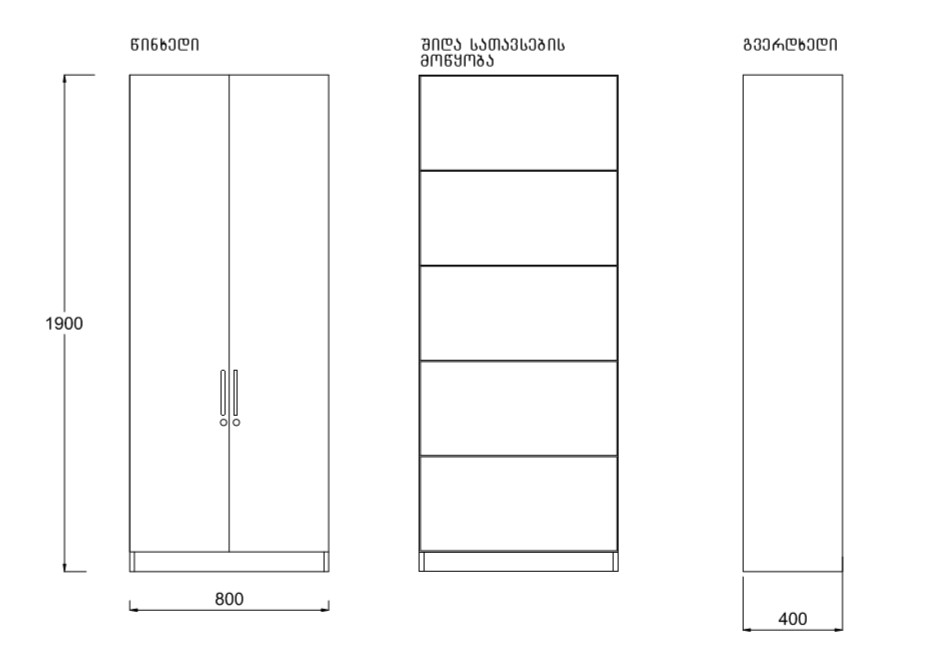 ნახაზი N13: დახურული კარადა საკეტით 2800 X 900 X 410 კარადა უნდა დამზადდეს 18 მმ. ლამინირებული დ.ს.პ - სგან, ესკიზის შესაბამისად. საერთო ზომები:  სიგრძე: 900 მმ სიმაღლე: 2 800 მმ  სიგანე: 410 მმ უჯრის სიმაღლე: 900 მმ კარადის ბაზა (ფეხის სიგრძე): 8 სმ კარადის ფასადის წიბო: 1 მმ-იანი პლასტიკით დაფარული; კარადის ზურგი: არანაკლებ 3მმ ლამინირებული დ.ვ.პ; სახელური: ლითონის, არანაკლებ 96მმ სიგრძისა; იატაკის საფარის დაზიანების თავიდან ასაცილებლად, ტუმბოს ფეხებს უნდა გააჩნდეთ დამცავი სამაგრები, ე.წ. „ფეხის ქოშები“; დახურული კარადები შედგება 2 შიდა სათავსოსგან, საკეტზე.  ფერი - ღია ხის ფერი 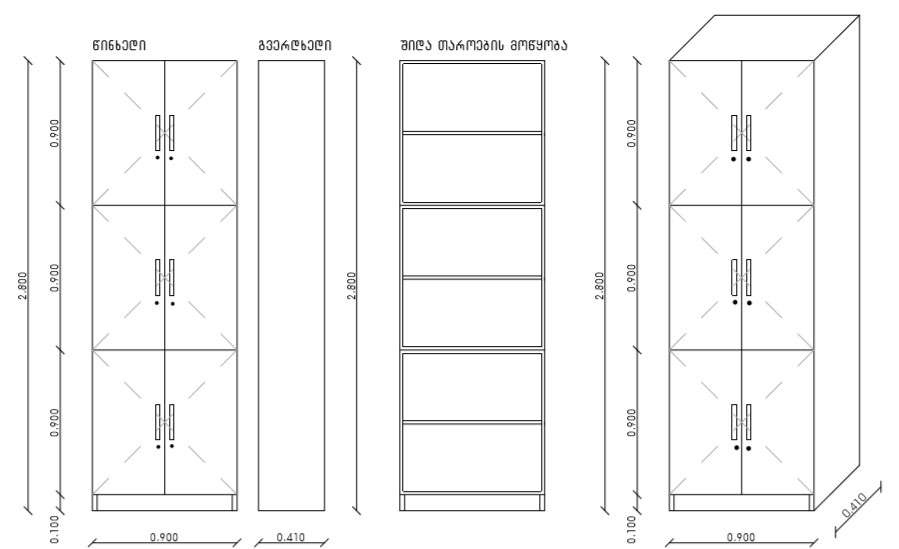 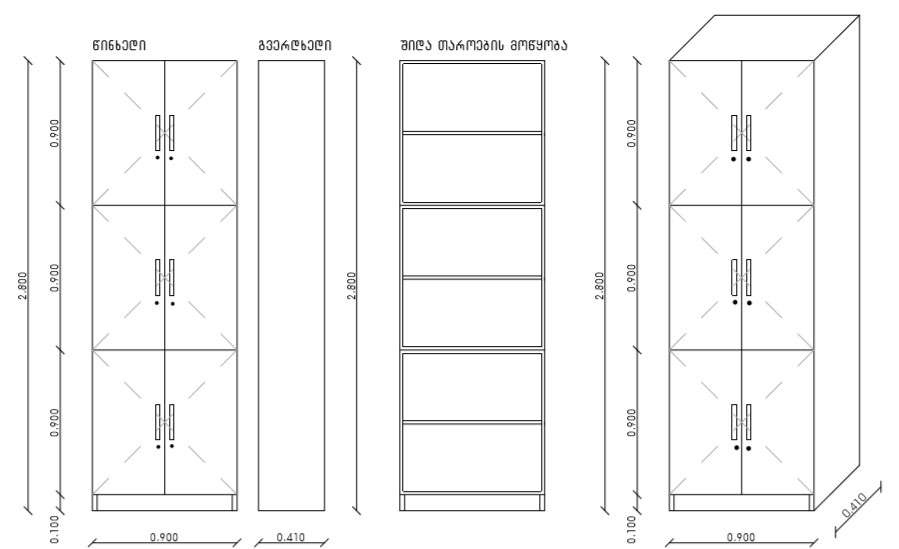 ნახაზი N14: საკონფერენციო სკამი და სავარძელი N დასახელება აღწერა 1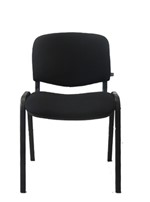 საკონფერენციო სკამი საკონფერენციო სკამი შავი ფერის:  საზურგე და დასაჯდომი დაფარული ქსოვილის რბილი ზედაპირით, მეტალის კარკასი ოთხი ფეხით, სკამის ფეხებს უნდა ქონდეს   პლასტმასის იატაკის დამცავი ძირები.  სავარძლის სიმაღლე: არანაკლებ 84 სმ-ისა და არაუმეტეს 86 სმ-ისა. დასაჯდომის სიგანე: არანაკლებ 53 სმ-ისა და არაუმეტეს 56 სმ-ისა. დასაჯდომის სიღრმე: არანაკლებ 43სმ-ისა და არაუმეტეს 47 სმ-ისა ზურგის სიმაღლე: არანაკლებ 36 სმ-ისა და  არაუმეტეს 39 სმ-ისა  ზურგის სიგანე : არანაკლებ 47 სმ-ისა და არაუმეტეს 49 სმ-ისა. 2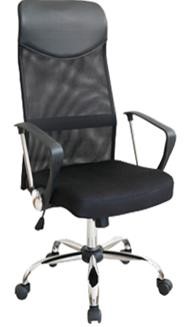 საოფისე რბილი სკამი შავი სავარძელი ჰაერგამტარი პოლიესტერის ბადის ზედაპირით, ქრომირებული ვარსკვლავა ფეხით 5  გორგოლაჭით, შავი. მექანიზმი: სიმაღლის რეგულირება, სახელურები: პოლიპროპილენის ამორტიზატორის სიმაღლე არანაკლებ 8 სმ-ისა და არაუმეტეს 10 სმ   ისა დასაჯდომის სიმაღლე: არანაკლებ 44 სმ-ისა და არაუმეტეს -46 სმ -ისა  საზურგის სიმაღლე: არანაკლებ 73 სმ -ისა და არაუმეტეს 76 სმ-ისა  საზურგის სიგანე: არანაკლებ 47 სმ- ისა და არაუმეტს 50 სმ-ისა საერთო სიმაღლე: არანაკლებ 110 სმ-ისა და არაუმეტეს 113 სმ-ისა   ვარსკლავა ფეხის დიამეტრი: არანაკლებ 64 სმ-ისა არაუმეტეს 70 სმ-ისა ვარსკლავა ფეხის სიმაღლე: არანაკლებ 10 სმ-ისა არაუმეტეს 16 სმ -ისა  დასაჯდომის სიგანე:  არანაკლებ 47 სმ-ისა არაუმეტეს - 50 სმ. დასაჯდომის სიღრმე: არანალებ 43 სმ ისა არაუმეტეს 50 სმ -ისა  დასაჯდომის სისქე: არანაკლებ 5 სმ-ისა 